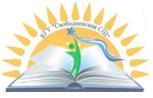 КГУ «Общеобразовательная школа села Свободное  отдела  образования по  Есильскому  району управления образования Акмолинской области»  в соответствии с приказом Министра образования и науки Республики Казахстан от 21 февраля 2012 года № 57 «Правила назначения на должности, освобождения от должностей первых руководителей и педагогов государственных организаций образования» с 03 по 11 августа 2022 года объявляет конкурс на занятие вакантной или временно вакантной  должности педагогов:учитель математики с государственным языком обучения -16 часов, ставка без надбавок 158719 тенге.учитель математики и физики с русским языком обучения -24 часа, ставка без надбавок 238079 тенге.учитель русского языка и литературы с государственным и русским языком обучения -24 часа, ставка без надбавок 238079 тенге.учитель ИЗО и художественного труда с государственным и русским языком обучения -16 часов, ставка без надбавок 158719 тенге.Ссылка на Квалификационные требования, предъявляемые к кандидату, основные функциональные обязанности, утвержденные Типовыми квалификационными характеристиками педагогов https://adilet.zan.kz/rus/docs/V090005750_ Требования к квалификации: высшее и (или) послевузовское педагогическое или техническое и профессиональное, послесреднее педагогическое образование по соответствующему профилю, без предъявления требований к стажу работы. Педагог-профориентатор – 1 ставка с должностным окладом без надбавок 136267 тенге.Требования к квалификации: высшее и (или) послевузовское педагогическое образование, без предъявления требований к стажу работы. старший вожатый – 1 ставка, временно вакантная должность на 1 год, с должностным окладом без надбавок 136267 тенге.Требования к квалификации: высшее и (или) послевузовское педагогическое образование или техническое и профессиональное образование по направлению "Педагогика", без предъявления требований к стажу работы. Педагог дополнительного образования (педагог секций и кружков) – 1 ставка с должностным окладом без надбавок 136267 тенге.Требования к квалификации: высшее и (или) послевузовское педагогическое образование или иное профессиональное образование по соответствующему профилю или техническое и профессиональное образование педагогического профиля, без предъявления требований к стажу работы.Адрес: Республика Казахстан, 020918, Акмолинская область, Есильский район, село Свободное, ул.Московская, дом 8, тел. (716-47) 24-4-13, сот. +7 707 790 0968, электронная почта: svob87@yandex.ru .Перечень документов на участие в конкурсе:заявление об участии в конкурсе с указанием перечня прилагаемых документов по форме согласно Приложению 10 к настоящим Правилам https://adilet.zan.kz/rus/docs/V1200007495#z463;документ, удостоверяющий личность либо электронный документ из сервиса цифровых документов (для идентификации);заполненный личный листок по учету кадров (с указанием адреса фактического места жительства и контактных телефонов – при наличии);копии документов об образовании в соответствии с предъявляемыми к должности квалификационными требованиями, утвержденными Типовыми квалификационными характеристиками педагогов;копию документа, подтверждающую трудовую деятельность (при наличии);справку о состоянии здоровья по форме, утвержденной приказом исполняющего обязанности Министра здравоохранения Республики Казахстан от 30 октября 2020 года № ҚР ДСМ-175/2020 "Об утверждении форм учетной документации в области здравоохранения" (зарегистрирован в Реестре государственной регистрации нормативных правовых актов под № 21579);справку с психоневрологической организации;справку с наркологической организации;сертификат Национального квалификационного тестирования (далее - НКТ) или удостоверение о наличии квалификационной категории педагога-модератора, педагога-эксперта, педагога-исследователя, педагога-мастера (при наличии);заполненный Оценочный лист кандидата на вакантную или временно вакантную должность педагога по форме согласно Приложению 11 https://adilet.zan.kz/rus/docs/V1200007495#z463 Директор КГУ «ОШ с.Свободное» Меркер Н.А."Ақмола облысы Білім басқармасының Есіл ауданы бойынша білім бөлімі Свободный ауылының жалпы орта білім беретін мектебі" КММ Қазақстан Республикасы Білім және ғылым министрінің 2012 жылғы 21 ақпандағы № 57 "мемлекеттік білім беру ұйымдарының бірінші басшылары мен педагогтерін лауазымға тағайындау, лауазымнан босату қағидалары" бұйрығына сәйкес 2022 жылғы 03-11 тамыз аралығында  педагогтердің бос немесе уақытша бос лауазымына орналасу байқауын жариялайды:мемлекеттік тілде оқытатын математика мұғалімі-16 сағат, үстемесіз 158719 теңге.2)орыс тілінде оқытатын математика және физика пәні мұғалімі-24 сағат, үстемесіз ставка 238079 теңге.3)мемлекеттік және орыс тілінде оқытатын орыс тілі мен әдебиеті мұғалімі-24 сағат, үстемесіз  ставка  238079 теңге.4)мемлекеттік және орыс тілінде оқытатын бейнелеу өнері және көркем еңбек мұғалімі-16 сағат, үстемесіз  ставка  158719 теңге.Кандидатқа қойылатын біліктілік талаптарына сілтеме, педагогтердің үлгілік біліктілік сипаттамаларымен бекітілген негізгі функционалдық міндеттер https://adilet.zan.kz/rus/docs/V090005750_ Біліктілікке қойылатын талаптар: Жоғары және (немесе) жоғары оқу орнынан кейінгі педагогикалық немесе техникалық және кәсіптік, орта білімнен кейінгі педагогикалық білім, жұмыс өтіліне талап қойылмайды.педагог – кәсіптік бағдар беруші-1 ставка, лауазымдық жалақысықысы 136267 теңге үстемесіз.Біліктілікке қойылатын талаптар: Жоғары және (немесе) жоғары оқу орнынан кейінгі педагогикалық білім, жұмыс өтіліне талап қойылмайды.аға тәлімгер – 1 ставка, 1 жылға уақытша бос лауазым, лауазымдық жалақысы 136267 теңге үстемесіз.Біліктілікке қойылатын талаптар: Жоғары және (немесе) жоғары оқу орнынан кейінгі педагогикалық білім немесе "Педагогика" бағыты бойынша техникалық және кәсіптік білім, жұмыс өтіліне талап қойылмайды.қосымша білім беру педагогы (секциялар мен үйірмелер педагогы) – 136267 теңге үстемесіз лауазымдық жалақысымен 1 ставка.Біліктілікке қойылатын талаптар: Жоғары және (немесе) жоғары оқу орнынан кейінгі педагогикалық білім немесе тиісті бейіні бойынша өзге де кәсіптік білім немесе педагогикалық бейіндегі техникалық және кәсіптік білім, жұмыс өтіліне талап қойылмайды.Мекен-жайы: Қазақстан Республикасы, 020918, Ақмола облысы, Есіл ауданы, Свободный ауылы, Московская көшесі, 8 үй, тел. (716-47) 24-4-13, сот. +7 707 790 0968. электрондық пошта: svob87@yandex.ru .Байқауға  қатысуға құжаттар тізімі:осы Қағидаларға 10-қосымшаға сәйкес нысан бойынша қоса берілетін құжаттардың тізбесін көрсете отырып, байқауға  қатысу туралы өтініш; https://adilet.zan.kz/rus/docs/V1200007495#z463;жеке басын куәландыратын құжат немесе цифрлық құжаттар сервисінен электрондық құжат (сәйкестендіру үшін);кадрларды есепке алу бойынша толтырылған жеке іс парағы (нақты тұрғылықты мекенжайы мен байланыс телефондары көрсетілген – Бар болса);педагогтердің үлгілік біліктілік сипаттамаларымен бекітілген лауазымға қойылатын біліктілік талаптарына сәйкес білімі туралы құжаттардың көшірмелері; ;еңбек қызметін растайтын құжаттың көшірмесі (бар болса);"Денсаулық сақтау саласындағы есепке алу құжаттамасының нысандарын бекіту туралы" Қазақстан Республикасы Денсаулық сақтау министрінің міндетін атқарушының 2020 жылғы 30 қазандағы № ҚР ДСМ-175/2020 бұйрығымен (Нормативтік құқықтық актілерді мемлекеттік тіркеу тізілімінде № 21579 болып тіркелген) бекітілген нысан бойынша денсаулық жағдайы туралы анықтама;;Психоневрологиялық ұйымнан анықтама;Наркологиялық ұйымнан анықтама;ұлттық біліктілік тестілеу сертификаты (бұдан әрі - ТБЖ) немесе педагог-модератордың, педагог-сарапшының, педагог-зерттеушінің, педагог-шебердің біліктілік санатының болуы туралы куәлік (бар болса);11-қосымшаға сәйкес нысан бойынша педагогтің бос немесе уақытша бос лауазымына кандидаттың толтырылған бағалау парағы; https://adilet.zan.kz/rus/docs/V1200007495#z463 "Свободный а. ЖББМ" КММ директоры Меркер Н.А.